Exploring financial sustainability through Mathematics and StatisticsAchievement and learning objectivesThis resource encourages students to apply their maths skills and knowledge within the context of financial sustainability. Students explore investments/whakangao, Insurance/inihua, KiwiSaver and retirement/whakatā.This is an integrated, cross-curricular resource, supporting the theme sustainability and can be used in multiple ways. Related resources are available for health and social sciences.Important readings: Financial sustainability resource introductionPedagogy and methodology overview for the frameworks underpinning the development of this resource.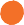 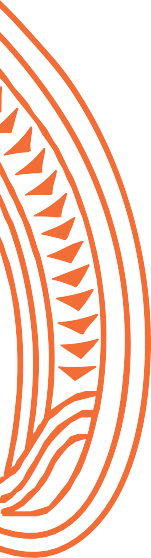 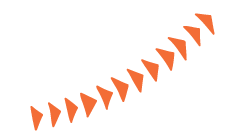 Please note: Te Ara Ahunga Ora Retirement Commission recommends that all users of this resource check the conditions of use and Copyright policies of any third parties content linked to from this resource that they wish to reuse.Te Ara Ahunga Ora Retirement Commission does not accept liability for the accuracy of content or information belonging to third parties that you may access via a hyperlink from this site, nor does it endorse those sites or products.Mathematics and statistics achievement objectivesIn a range of meaningful contexts, students will be engaged in thinking mathematically and statistically. They will solve problems and model situations that require them to:Level 4Number and AlgebraUnderstand addition and subtraction of fractions, decimals, and integersFind fractions, decimals, and percentages of amounts expressed as whole numbers, simple fractions, and decimalsApply simple linear proportions, including ordering fractionsKnow the equivalent decimal and percentage forms for everyday fractionsKnow the relative size and place value structure of positive and negative integers and decimals to three placesForm and solve simple linear equationsGeometry and MeasurementConvert between metric units, using whole numbers and commonly used decimalsUse side or edge lengths to find the perimeters and areas of rectangles, parallelograms, and triangles and the volumes of cuboids.Level 5Number and AlgebraReason with linear proportionsUnderstand operations on fractions, decimals, percentages, and integersUse rates and ratiosKnow commonly used fraction, decimal, and percentage conversionsKnow and apply standard form, significant figures, rounding, and decimal place valueForm and solve linear and simple quadratic equationsGeometry and Measurement, Level FiveSelect and use appropriate metric units for length, area, volume and capacity, weight (mass), temperature, angle, and time, with the awareness that measurements are approximateConvert between metric units, using decimalsDeduce and use formulae to find the perimeters and areas of polygons and the volumes of prismsFind the perimeters and areas of circles and composite shapes and the volumes of prisms, including cylindersSpecific learning objectivesFor a detailed list of specific learning objectives, please refer to the maths assessment rubric.